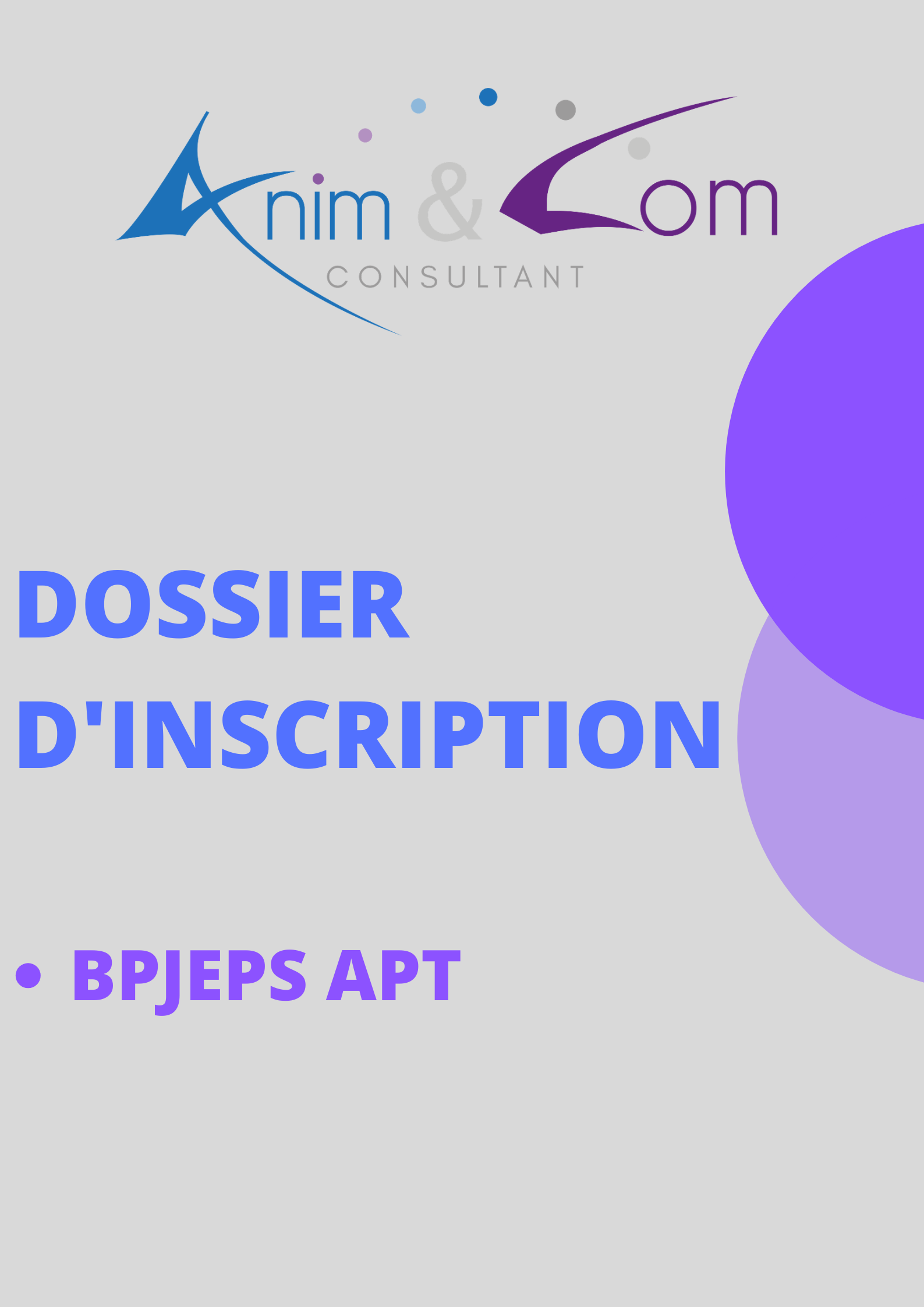     BPJEPS APT	        	    	 État CivilNOM : …………………………………………………..NOM de jeune fille : …………………………………..		(si différent du nom) : Prénom(s) : ……………………………………………..Adresse : ……………………………………………….………………………………………………………………………………………………………………………..Code postal : ................. Ville : ....................................Pays : ...............................................Téléphones Domicile : ..................................... Portable : ….................... Professionnel : ...........................E-mail : ......................................................................................Date et lieu de naissance : ........................................................Nationalité : ..............................................................................Âge (au jour de dépôt du dossier) : …………………………… Sexe :     F    .    MN° de Sécurité Sociale : ............................................................................Situation familiale (facultatif) :	   Célibataire  	         Marié(e)  	  Vie maritale         Divorcé(e)   Enfants à charge (nombre et âge) : …………………………………………..Avez-vous le permis de conduire ? ………………..Votre cursus de FormationEnseignement général, technique, supérieur, autresVotre parcours professionnelIndiquez dans l’ordre chronologique votre expérience professionnelle et/ou les stages accomplis, en commençant par le plus récent.Précisez au niveau des dates, les mois et les années d’entrée et de sortie de l’entreprise.Autres compétences Quels sont vos compétences dans les différents domaines cités ci-dessous ? Diplômes sportifs :……………………………………………………………………………………………………………………………………………………………………………………………………Autres (à préciser) :……………………………………………………………………………………………………………………………………………………………………………………………………Renseignements complémentairesPossédez-vous le P.S.C.1 ?           AFPS ?            SST ?             Si oui à quelle date :Êtes-vous titulaire du BAFA ?                       Approfondissement :Êtes-vous titulaire du BAFD ?Autres qualifications en animation :DOCUMENTS À FOURNIR AU MOMENT DE L’INSCRIPTION(à renvoyer par mail à l’adresse suivante : administration@animetcom.fr)Votre demande d’inscription aux tests de sélection doit comporter ces documents administratifs :Le dossier d’inscription dûment complété accompagné d'une photo ;Votre pièce d’identité ;Votre lettre de motivation ;Votre CV ;La JAPD pour les - 25 ans ;Le certificat prévention et secours civiques de niveau 1 (PSC1) si validé ;Fournir une Attestation de Responsabilité Civile ;Une attestation de 200h d’expérience ;Présenter un certificat médical de non contre-indication à la pratique sportive datant de moins de 3 mois pour les Tests d’Exigences Préalables (TEP) de la DRAJES et à l'entrée en formation ;Avoir validé les Tests d'Exigences Préalables (TEP) du BP JEPS APT en 4 UC organisés.À titre informatif : Veuillez noter que toutes les réponses sont obligatoires et nécessaires au traitement de votre dossier. L’absence de l’une d’entre elles ne garantirait pas votre inscription. Les informations personnelles portées sur ce formulaire sont enregistrées dans un fichier informatisé par M. SALVANO-LUBESPERE. Nous ne traiterons ou n'utiliserons vos données que dans la mesure où cela est nécessaire dans la procédure d’inscription et de réalisation de votre formation.Vos informations personnelles sont conservées pendant une durée qui ne saurait excéder trois années, sauf si : Vous exercez votre droit de suppression des données vous concernant, dans les conditions décrites ci-après ; Une durée de conservation plus longue est autorisée ou imposée en vertu d’une obligation légale ou règlementaire. Pendant cette période, nous mettons en place tous moyens aptes à assurer la confidentialité et la sécurité de vos données personnelles, de manière à empêcher leur endommagement, effacement ou accès par des tiers non autorisés. Sachez toutefois que l'accès à vos données personnelles est strictement limité.Conformément à la loi « informatique et libertés » du 6 janvier 1978 modifiée et au Règlement européen n°2016/679/UE du 27 avril 2016 (applicable dès le 25 mai 2018), vous bénéficiez d’un droit d’accès, de rectification, de portabilité et d’effacement de vos données ou encore de limitation du traitement. Vous pouvez également, pour des motifs légitimes, vous opposer au traitement des données vous concernant. Conditions d’honorabilité permettant l’exercice professionnel au cours de l’alternance :Afin que les stagiaires puissent effectuer leur alternance, voici les conditions d’honorabilité à respecter : Nul ne peut enseigner, animer ou encadrer une activité physique ou sportive ou entraîner ses pratiquant.e.s à titre rémunéré ou bénévole, s’il a fait l’objet d’une condamnation pour crime ou pour l’un des délits inscrits à l’article L.212-9 du code du sport.Nul ne peut enseigner, animer ou encadrer une activité physique ou sportive auprès de mineurs s’il fait l’objet d’une mesure administrative d’interdiction ou de suspension de participer à la direction et à l’encadrement en centre de vacances, de loisirs ou de groupements de jeunesse.Nul ne peut exercer une fonction à quelque titre que ce soit dans les établissements, services ou lieux de vie et d’accueil régis par le Code de l’action sociale et des familles (ex : accueils collectifs de mineurs), s’il a été condamné définitivement pour crime ou à une peine d’au moins deux mois d’emprisonnement sans sursis pour certains délits.Vous pouvez, sous réserve de la production d’un justificatif d’identité valide, exercer vos droits en nous contactant. Pour toute information complémentaire ou réclamation, vous pouvez contacter la Commission Nationale de l’Informatique et des Libertés (plus d’informations sur www.cnil.fr). Enfin, nous vous informons de l’existence de la liste d'opposition au démarchage téléphonique « Bloctel », sur laquelle vous pouvez vous inscrire (https://conso.bloctel.fr/).» Année FormationAlternance ?    (Oui / Non)Diplômé.e     (Oui / Non)……………………………………………………………………………………………….………………………………………………………….…………………………….…………………………….…………………………………………………………………………………………………………………………………………………………………………………………                    Durée            Nom de l’entreprise            Emploi occupé LanguesInformatiqueSportsPratiques artistiques et culturelles